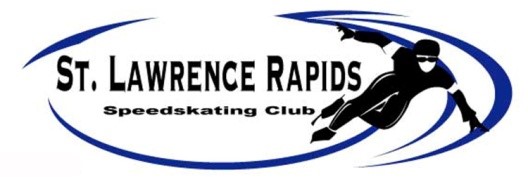 2020-2021 Club MembershipMembership extends from September 1, 2020 to August 31, 2021 2 Cheques may be dated:  no later than Sept 7, 2020 &  Nov 1, 2020 No Refunds will be granted after the start of the speed skating season September 8, 2020. Cheque(s) payable to: “St. Lawrence Speed Skating Club” or “SLSSC” WAIVER: I hereby authorize emergency medical or surgical treatment for myself and/or my daughter/son/ward if such treatment is required while I or my daughter/son/ward is participating in the St. Lawrence Rapids Speed Skating Club, Ontario Speed Skating Association (OSSA) or Speed Skating Canada (SSC) activities. I hereby, for myself, my heirs, executors and assign, waive and release any damages I may have against the St. Lawrence Rapids Speed Skating Club, and the City of Brockville or their agents for any damages. SIGNATURE: _____________________________________ DATE: ____________________________________ (if under 17 years of age or younger-parent/guardian) PHOTO WAIVER: The applicant grants the Club the right for display or promotional purposes, the use of any photographs taken of the applicant and/or family members, and waives/releases any claim related to such use. Name: Date of Birth: mmm/dd/yyyy Date of Birth: mmm/dd/yyyy Address: Phone #s: (H) (W) (C)Phone #s: (H) (W) (C)Brockville Resident:___ yes ___no (Township___________________________________) Health Card #: (optional) Health Card #: (optional) Email Address: (required) Emergency Contact:  (Other than numbers above)Emergency Contact:  (Other than numbers above)Allergies or Health Information: SSC#: SSC#: Allergies or Health Information: Club Skate Rental #: Club Skate Rental #: Fees: Fees: Fees: Learn-To-Skate Membership (Sept 16 – Nov 4),  (Nov 11 – Jan 6) or (Jan 13 – Mar 3) $150 each session Learn-To-Skate Membership (Sept 16 – Nov 4),  (Nov 11 – Jan 6) or (Jan 13 – Mar 3) $150 each session Trial Membership: $100 (4 consecutive sessions including skate rental) Trial Membership: $100 (4 consecutive sessions including skate rental) Youth 1 Night per week program $600Youth 1 Night per week program $600Youth 2 Nights per week program $800Youth 2 Nights per week program $800Youth 3 Nights per week program $1250Youth 3 Nights per week program $1250Master $650 (1 session/wk) or $900 (2 sessions/wk)Master $650 (1 session/wk) or $900 (2 sessions/wk)Family Member Associate Fee: (recommended) $50 Family Member Associate Fee: (recommended) $50 Name & D.O.B of Associate Member: Name & D.O.B of Associate Member: Total Fee: Total Fee: Membership CatergoryAmount PaidFee Amount                Cash     or    Chq #’s: